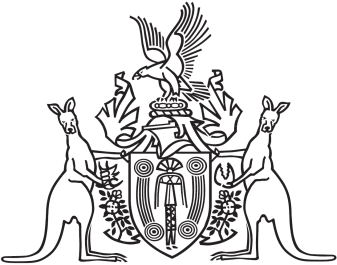 Northern Territory of AustraliaGovernment GazetteISSN-0157-833XNo. S2	23 January 2018Northern Territory of AustraliaLocal Government ActDismissal of Members – City of PalmerstonI, Gerald Francis McCarthy, Minister for Housing and Community Development, under section 224(5)(b) of the Local Government Act, dismiss the suspended members of the City of Palmerston from office.Dated 23 January 2018G. F. McCarthyMinister for Housing and Community Development